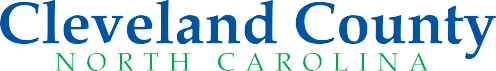 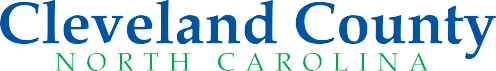 POSITION VACANCY ANNOUNCEMENTCLEVELAND COUNTY GOVERNMENTIt’s a great time to be a Cleveland County Employee. We offer competitive wages, exceptional benefits and work that matters! Full Time Employee Benefits Include: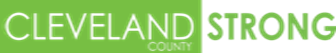 Social Work Supervisor IIWithCleveland County Social ServicesCOMPENSATION/GRADE: $46,114-$73,782                                                                           Position # 011.504.4104CLOSING DATE: August 2, 2021JOB DESCRIPTION: Performs difficult professional work specifically with skilled social service work providing considerable guidance to staff in case consultation, assigning cases, coordinating work flow operations, and overseeing case review and consultation of subordinates, and related work as apparent or assigned. Work is performed under the limited supervision of the Social Work Supervisor III and Program Manager. Divisional oversight is exercised over Social Worker III.KNOWLEDGE, SKILLS AND ABILITIES:Knowledge of methods and principles of casework supervision and training. Considerable knowledge of social work principles, techniques and practices and their application to specific casework and community problems. Considerable knowledge of behavioral and socioeconomic problems and their treatment and governmental and private organizations and community resources. Considerable knowledge of the laws, regulations and policies which govern social work programs. Ability to supervise, train, or orient lower-level social workers, students, interns, or other staff. Ability to express ideas clearly and concisely and to plan and execute work effectively.EXPERIENCE & EDUCATION: Bachelor's degree in social work, or related field and considerable experience directly related to social work, or equivalent combination of education and experience.PHYSICAL REQUIREMENTS:This work requires the occasional exertion of up to 10 pounds of force; work occasionally requires standing, walking, sitting, speaking or hearing, using hands to finger, handle or feel, climbing or balancing, stooping, kneeling, crouching or crawling, reaching with hands and arms, pushing or pulling and repetitive motions; work has standard vision requirements; vocal communication is required for expressing or exchanging ideas by means of the spoken word; hearing is required to perceive information at normal spoken word levels; work requires preparing and analyzing written or computer data; work has no exposure to environmental conditions; work is generally in a moderately noisy location (e.g. business office, light traffic).SPECIAL REQUIREMENTS:Valid driver's licenseAPPLICATION PROCESS: Cleveland County application must be submitted to the Cleveland County Human Resources Department online at www.clevelandcounty.com.  SELECTION PROCESS:  Selection will be by structured interview.  Applications will be reviewed to select the best qualified applicants for admission to a structured interview.Allison Mauney, H.R. Director									Telephone 704-484-4833This publication lists positions for which applications are currently being accepted. Applications may be obtained at the Human Resources Office or the local Employment Security Commission. Applications are accepted Monday through Friday from 8:00 am to 5:00 pm (except holidays). Applications received after the closing date will NOT be accepted. As a condition of employment, individuals hired by the County are required to present proof of identity and legal eligibility to work in the United States before they can begin work. To insure the County’s commitment to serve its citizens as efficiently as possible, the County will require, as part of the pre-employment screening into all full and part time positions and PRIOR to an official offer being made for employment, a drug test to provide a drug-free environment in which to work, a criminal history check, and a driver’s license check, if applicable. Cleveland County does not discriminate on the basis of race, color, national origin, sex, religion, age or disability in employment or the provision of services. Cleveland County is an Equal Opportunity Employer.Human ResourcesP.O. Box 1210 • SHELBY, NC 28151PHONE 704.484.4833 • FAX 704.484.4762